27th Movember-1st December 201727th Movember-1st December 201727th Movember-1st December 2017My Learning Week in Primary 6      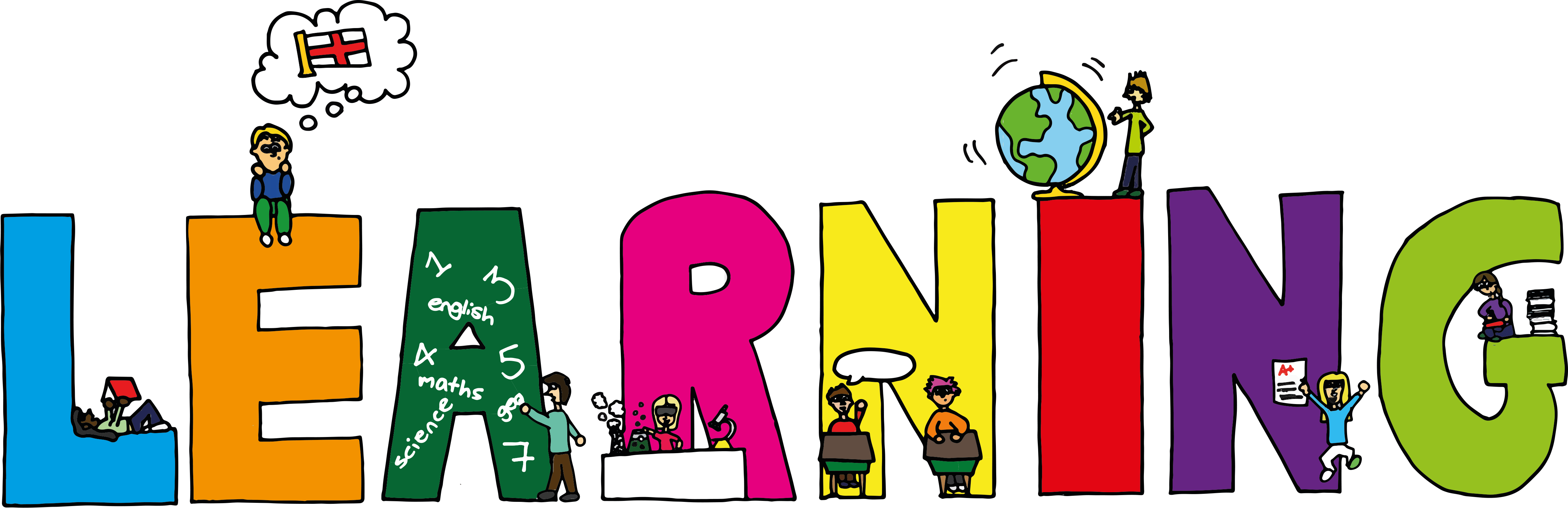 My Learning Week in Primary 6      My Learning Week in Primary 6      Literacy ReadingNumeracy: Big mathsSpellingI can spell words that end in ‘ow’.VCOP-ConnectivesI can choose the most appropriate connective to join two simple sentences together.Persuasive/Report Writing I can write a report explaining why it is important to save power and ways in which we can reduce the amount of energy we use. Book WeekSTOP, DROP and READI can design a book cover for one of my favourite books.I can write a book review about a book I have recently read.Count FourwaysI can count forwards and backwards in steps of 0.2.It’s Nothing NewI can do smile multiplication for tenthsI can half any 3d numberDivisionI can solve division problems that have remaindersModern Languages FrenchI can read, write and count numbers to 100.I can explain how the weather is in French. Health and Wellbeing-P.ESocial Studies/ScienceModern Languages FrenchI can read, write and count numbers to 100.I can explain how the weather is in French. Possession Games- NetballI can pass, catch and shoot a netball using the correct technique.  I can explain some of the rules of netball to others. Sources of energy I can explain why we need to save power and suggest different ways that we can reduce the amount of energy we use. I can invent and design my own ‘funky’ renewable energy source.